ПРИЕТИ ТЕКСТОВЕP8_TA(2018)0443Управление на енергийния съюз ***IКомисия по околна среда, обществено здраве и безопасност на хранитеPE604.777Законодателна резолюция на Европейския парламент от 13 ноември 2018 г. относно предложението за регламент на Европейския парламент и на Съвета относно управлението на Енергийния съюз, за изменение на Директива 94/22/ЕО, Директива 98/70/ЕО, Директива 2009/31/ЕО, Регламент (ЕО) № 663/2009, Регламент (ЕО) № 715/2009, Директива 2009/73/ЕО, Директива 2009/119/ЕО на Съвета, Директива 2010/31/ЕС, Директива 2012/27/ЕС, Директива 2013/30/ЕС и Директива (ЕС) 2015/652 на Съвета и за отмяна на Регламент (ЕС) № 525/2013. (COM(2016)0759 – C8-0497/2016 – 2016/0375(COD))(Обикновена законодателна процедура: първо четене)Европейският парламент,—	като взе предвид предложението на Комисията до Парламента и до Съвета (COM(2016)0759),—	като взе предвид член 294, параграф 2, както и член 192, параграф 1 и член 194, параграф 2 от Договора за функционирането на Европейския съюз, съгласно които Комисията е внесла предложението в Парламента (C8-0497/2016),—	като взе предвид член 294, параграф 3 от Договора за функционирането на Европейския съюз,—	като взе предвид становището на Европейския икономически и социален комитет от 26 април 2017 г.,—	като взе предвид становището на Комитета на регионите от 13 юли 2017 г.,—	като взе предвид временното споразумение, одобрено от компетентната комисия съгласно член 69е, параграф 4 от своя Правилник за дейността и поетия с писмо от 29 юни 2018 г. ангажимент на представителя на Съвета за одобряване на позицията на Парламента в съответствие с член 294, параграф 4 от Договора за функционирането на Европейския съюз,—	като взе предвид член 59 от своя Правилник за дейността,—	като взе предвид съвместните разисквания на комисията по околна среда, обществено здраве и безопасност на храните и на комисията по промишленост, изследвания и енергетика съгласно член 55 от своя правилник,—	като взе предвид доклада на комисията по околна среда, обществено здраве и безопасност на храните и на комисията по промишленост, изследвания и енергетика и становището на комисията по земеделие и развитие на селските райони (A8-0402/2017),1.	приема изложената по-долу позиция на първо четене;2.	приканва Комисията да се отнесе до него отново, в случай че замени своето предложение с друг текст, внесе или възнамерява да внесе съществени промени в това предложение;3.	възлага на своя председател да предаде позицията на Парламента съответно на Съвета и на Комисията, както и на националните парламенти.P8_TC1-COD(2016)0375Позиция на Европейския парламент, приета на първо четене на 13 ноември 2018 г. с оглед на приемането на Регламент (ЕС) 2018/... на Европейския парламент и на Съвета относно управлението на Енергийния съюз и на действията в областта на климата, за изменение на Директива 94/22/ЕО, Директива 98/70/ЕО, Директива 2009/31/ЕО, Регламент (ЕО) № 663/2009, Регламент (ЕО) № 715/2009, Директива 2009/73/ЕО, Директива 2009/119/ЕО на Съвета, Директива 2010/31/ЕС, Директива 2012/27/ЕС, Директива 2013/30/ЕС и Директива (ЕС) 2015/652 на Съвета и за отмяна на Регламент (ЕС) № 525/2013(Тъй като беше постигнато споразумение между Парламента и Съвета, позицията на Парламента съответства на окончателния законодателен акт, Регламент (ЕС) 2018/1999.)Европейски парламент2014—2019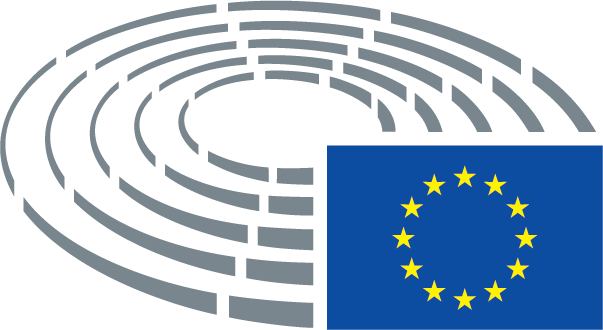 